古代奥运会的起源古希腊是一个神话王国，优美动人的神话故事和曲折离奇的民间传说，为古奥运会的起源蒙上一层神秘的色彩。有关古代奥运会的起源的传说有很多，最主要的有以下两种：一是古代奥林匹克运动会是为祭祀宙斯而定期举行的体育竞技活动。另一种传说与宙斯的儿子赫拉克勒斯有关。赫拉克勒斯因力大无比获“大力神”的美称。他在伊利斯城邦完成了常人无法完成的任务，不到半天功夫便扫干净了国王堆满牛粪的牛棚，但国王不想履行赠送300头牛的许诺，赫拉克勒一气之下赶走了国王。为了庆祝胜利，他在奥林匹亚举行了运动会。    关于古奥运会起源流传最广的故事则是佩洛普斯娶亲的故事。古希腊伊利斯国王为了给自己的女儿挑选一个文武双全的驸马，提出应选者必须和自己比赛战车。比赛中，先后有13个青年丧生于国王的长矛之下，而第14个青年正是宙斯的孙子和公主的心上人佩洛普斯。在爱情的鼓舞下，他勇敢地接受了国王的挑战，终于以智取胜。为了庆贺这一胜利，佩洛普斯与公主在奥林匹亚的宙斯庙前举行盛大的婚礼，会上安排了战车、角斗等项比赛，这就是最初的古奥运会，佩洛普斯成了古奥运会传说中的创始人。    实际上，奥运会的起源与古希腊的社会情况有着密切的关系。公元前9-8世纪，希腊氏族社会逐步瓦解，城邦制的奴隶社会逐渐形成，建立了200多个城邦。城邦各自为政，无统一君主，城邦之间战争不断。为了应付战争，各城邦都积极训练士兵。斯巴达城邦儿童从7岁起就由国家抚养，并从事体育、军事训练，过着军事生活。战争需要士兵，士兵需要强壮身体，而体育是培养能征善战士兵的有力手段。战争促进了希腊体育运动的开展，古奥运会的比赛项目也带有明显的军事烙印。连续不断的战事使人民感到厌恶，普遍渴望能有一个赖以休养生息的和平环境。后来斯巴达王和伊利斯王签订了“神圣休战月”条约。于是，为准备兵源的军事训练和体育竞技，逐渐变为和平与友谊的运动会。 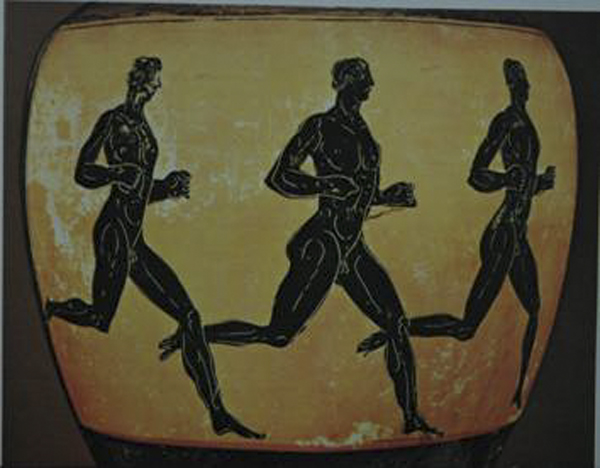 